АДМИНИСТРАЦИЯ ПРИМОРСКОГО КРАЯ
ПОСТАНОВЛЕНИЕ

27 января 2015 года № 19-па

О проведении конкурсного отбора и Порядке предоставления субсидий из краевого бюджета социально ориентированным некоммерческим организациям в Приморском крае на частичное возмещение расходов по реализации общественно значимых программ (проектов)
В соответствии с Законом Приморского края от 5 апреля 2013 года № 183-КЗ "О поддержке социально ориентированных некоммерческих организаций в Приморском крае", на основании Устава Приморского края Администрация Приморского края ПОСТАНОВЛЯЕТ: 1. Утвердить прилагаемые: Порядок проведения конкурсного отбора социально ориентированных некоммерческих организаций в Приморском крае в целях предоставления им субсидий из краевого бюджета на частичное возмещение расходов по реализации общественно значимых программ (проектов); Положение о конкурсной комиссии по отбору социально ориентированных некоммерческих организаций в Приморском крае в целях предоставления им субсидий из краевого бюджета на частичное возмещение расходов по реализации общественно значимых программ (проектов); Порядок определения объема и предоставления социально ориентированным некоммерческим организациям в Приморском крае субсидий из краевого бюджета на частичное возмещение расходов по реализации общественно значимых программ (проектов). 2. Департаменту информационной политики Приморского края обеспечить официальное опубликование настоящего постановления. 3. Настоящее постановление вступает в силу с 1 января 2015 года. Губернатор края-
Глава Администрации Приморского края
В.В. МиклушевскийУТВЕРЖДЕН
постановлением
Администрации Приморского края
от 27 января 2015 года № 19-па
ПОРЯДОК
проведения конкурсного отбора социально ориентированных некоммерческих организаций в Приморском крае в целях предоставления им субсидий из краевого бюджета на частичное 
возмещение расходов по реализации общественно значимых программ (проектов) 


I. ОБЩИЕ ПОЛОЖЕНИЯ
1.1. Настоящий Порядок проведения конкурсного отбора социально ориентированных некоммерческих организаций в Приморском крае в целях предоставления им субсидий из краевого бюджета на частичное возмещение расходов по реализации общественно значимых программ (проектов) (далее – Порядок) определяет порядок проведения и критерии конкурсного отбора социально ориентированных некоммерческих организаций в Приморском крае в целях предоставления им субсидий из краевого бюджета на частичное возмещение расходов по реализации общественно значимых программ (проектов) (далее соответственно – Конкурс, СО НКО, субсидии). II. ТРЕБОВАНИЯ, ПРЕДЪЯВЛЯЕМЫЕ К СО НКО ДЛЯ УЧАСТИЯ В КОНКУРСЕ 
2.1. К участию в Конкурсе допускаются СО НКО, отвечающие следующим требованиям: 2.1.1. СО НКО должна осуществлять в соответствии с учредительными документами виды деятельности, предусмотренные статьей 3 Закона Приморского края от 5 апреля 2013 года № 183-КЗ "О поддержке социально ориентированных некоммерческих организаций в Приморском крае" (далее – Закон); 2.1.2. СО НКО должна быть зарегистрирована в качестве юридического лица на территории Приморского края не менее чем за год до дня начала приема заявок на участие в конкурсном отборе социально ориентированных некоммерческих организаций в Приморском крае в целях предоставления им субсидий из краевого бюджета на частичное возмещение расходов по реализации общественно значимых программ (проектов) (далее – заявка); 2.1.3. СО НКО должна иметь общественно значимую программу (проект) (далее – программа (проект)) со сроком реализации не менее одного года и не более двух лет с указанием объема софинансирования программы (проекта) за счет средств СО НКО в размере не менее 10% от общей суммы расходов на ее реализацию; 2.1.4. Непроведение ликвидации СО НКО, отсутствие решения арбитражного суда о введении и (или) о продлении срока внешнего управления в отношении СО НКО, о признании СО НКО несостоятельной (банкротом) и об открытии конкурсного производства, а также приостановлении деятельности СО НКО в порядке, установленном Кодексом Российской Федерации об административных правонарушениях, на день начала приема заявок и прилагаемых к ним документов; 2.1.5. Отсутствие у СО НКО задолженности по уплате налогов, сборов и иных обязательных платежей, подлежащих уплате в бюджеты бюджетной системы Российской Федерации. СО НКО не может быть отказано в допуске к участию в Конкурсе в случае обжалования наличия задолженности в соответствии с законодательством Российской Федерации, если решение по такой жалобе на день начала подачи заявок и прилагаемых к ним документов не принято; 2.1.6. Отсутствие фактов нецелевого использования СО НКО субсидий, полученных из федерального, краевого или местного бюджетов в рамках реализации мероприятий по поддержке СО НКО, в течение последних трех лет до дня начала приема заявок и прилагаемых к ним документов (в случае если СО НКО являлась получателем таких субсидии). СО НКО не может быть отказано в допуске к участию в Конкурсе в случае обжалования наличия таких фактов в соответствии с законодательством Российской Федерации, если решение по такой жалобе на день начала подачи заявок и прилагаемых к ним документов не принято; 2.1.7. Отсутствие в составе учредителей СО НКО общественных объединений, являющихся политическими партиями (далее – политические партии), отсутствие фактов использования в уставе СО НКО наименования политической партии, отсутствие фактов передачи СО НКО пожертвований политической партии или её региональному отделению в течение последних трех лет до дня начала приема заявок и прилагаемых к ним документов. Соответствие СО НКО требованиям, предусмотренным в подпунктах 2.1.1 – 2.1.7 пункта 2.1 настоящего Порядка, декларируется в заявке. 2.2. К участию в Конкурсе не допускаются: 2.2.1. Государственные корпорации и компании; 2.2.2. Политические партии; 2.2.3. Государственные и муниципальные учреждения; 2.2.4. Общественные объединения, не являющиеся юридическими лицами. III. ПОРЯДОК ПРОВЕДЕНИЯ КОНКУРСА 
3.1. Функции по организации Конкурса осуществляются департаментом внутренней политики Приморского края (далее – департамент). 3.2. В целях проведения Конкурса создается конкурсная комиссия по отбору СО НКО в целях предоставления им субсидий из краевого бюджета на частичное возмещение расходов по реализации программ (проектов) (далее – комиссия). 3.3. В целях организации и проведения Конкурса департамент осуществляет: 3.3.1. Принятие решения о проведении Конкурса; 3.3.2. Определение: даты начала приема заявок и прилагаемых к ним документов; срока приема заявок и прилагаемых к ним документов, который не может составлять менее 21 дня; срока рассмотрения заявок и прилагаемых к ним документов, который не может превышать 10 дней со дня окончания срока приема заявок; 3.3.3. Прием, учет и хранение заявок и прилагаемых к ним документов; 3.3.4. Утверждение списка победителей Конкурса; 3.3.5. Устное и письменное консультирование СО НКО в течение всего срока приема заявок и прилагаемых к ним документов по вопросам подготовки заявок и прилагаемых к ним документов, порядка и сроков их приема; порядка и сроков проведения Конкурса; порядка и сроков размещения информации на Сайте; 3.3.6. Размещение на Сайте: извещения о проведении конкурса – не позднее, чем за 10 дней до дня начала приема заявок и прилагаемых к ним документов; протокола рассмотрения заявок и прилагаемых к ним документов и допуска СО НКО к участию в Конкурсе, протокола оценки заявок и прилагаемых к ним документов и определения победителей конкурса, протокола о признании конкурса несостоявшимся – в течение четырех дней со дня подписания комиссией указанных протоколов; приказа об утверждении списка победителей конкурса в течение двух дней со дня принятия данного приказа; 3.3.7. Иные функции, необходимые для организации и проведения Конкурса. 3.4. Извещение о проведении конкурса должно содержать: 3.4.1. Место нахождения, почтовый адрес, адрес электронной почты, номер контактного телефона департамента; 3.4.2. Фамилию, имя, отчество, адрес электронной почты, номер контактного телефона уполномоченного должностного лица департамента; 3.4.3. Сроки приема заявок и прилагаемых к ним документов, время и место приема заявок и прилагаемых к ним документов, почтовый адрес для направления заявок и прилагаемых к ним документов; 3.4.4. Виды деятельности СО НКО, в отношении которых проводится конкурс; 3.4.5 Требования, предъявляемые к СО НКО, подающим заявки на участие в конкурсе; 3.4.6. Требования, предъявляемые к заявкам и прилагаемым к ним документам; 3.4.7. Критерии конкурсного отбора; 3.4.8. Порядок, сроки определения победителей конкурса и их уведомления. IV. ПОРЯДОК ПРЕДСТАВЛЕНИЯ ЗАЯВКИ 
4.1. Для участия в Конкурсе СО НКО представляет в департамент: 4.1.1. Заявку по форме согласно приложению № 2 к настоящему Порядку; 4.1.2. Расчет планируемых расходов на реализацию программы (проекта) с указанием источников и объемов финансирования программы (проекта) по форме согласно приложению к заявке; 4.1.3. Утвержденную СО НКО программу (проект), направленную на реализацию мероприятий по видам деятельности в соответствии со статьей 3 Закона; 4.1.4. Документ, подтверждающий полномочия руководителя СО НКО (далее - руководитель), а в случае подписания заявки и прилагаемых к ней документов представителем СО НКО, действующим на основании доверенности, – также доверенность на осуществление соответствующих действий, подписанную руководителем и скрепленную печатью СО НКО; 4.1.5. Копию устава СО НКО, заверенную печатью СО НКО и подписью руководителя; 4.1.6. Выписку из Единого государственного реестра юридических лиц или нотариально заверенную копию такой выписки, полученную не ранее чем за 30 дней до дня начала приема заявок и прилагаемых к ним документов; 4.1.7. Справку налогового органа об отсутствии задолженности по налогам, сборам и иным обязательным платежам в бюджеты бюджетной системы Российской Федерации, предусмотренным законодательством, выданную не позднее чем за 30 дней до дня начала приема заявок и прилагаемых к ним документов; 4.1.8. Копии отчетных документов, представленных СО НКО в федеральный орган исполнительной власти, уполномоченный в сфере регистрации некоммерческих организаций (его территориальный орган), в соответствии с пунктом 3 или пунктом 3.1 статьи 32 Федерального закона от 12 января 1996 года № 7-ФЗ "О некоммерческих организациях" за предыдущий год. 4.2. Одна СО НКО вправе подать только одну заявку и прилагаемые к ней документы в отношении каждого из видов деятельности, предусмотренных статьей 3 Закона. 4.3. Заявка и прилагаемые к ней документы представляются в письменной форме с приложением электронного носителя (флеш-накопителя или СД-диска). 4.4. Заявка и прилагаемые к ней документы подаются в запечатанном конверте, на котором указываются слова "Заявка на участие в конкурсном отборе социально ориентированных некоммерческих организаций для предоставления субсидий из краевого бюджета" с указанием вида деятельности, предусмотренного статьей 3 Закона. 4.5. Заявка и прилагаемые к ней документы представляются в адрес департамента непосредственно или направляются почтовым отправлением. В случае непосредственного обращения для участия в Конкурсе от имени СО НКО уполномоченного лица уполномоченное лицо представляет: документ, удостоверяющий личность; документ, удостоверяющий полномочия уполномоченного лица (доверенность на бланке СО НКО с печатью и за подписью руководителя). 4.6. Заявка и прилагаемые к ней документы, поступившие в адрес департамента в течение срока приема заявок, регистрируются в журнале учета заявок и в течение двух рабочих дней с даты окончания приема заявок и прилагаемых к ним документов передаются в комиссию. По требованию СО НКО, подавшей заявку и прилагаемые к ней документы, департамент выдает расписку в получении заявки и прилагаемых к ней документов с указанием даты ее получения и присвоенного регистрационного номера. При поступлении в адрес департамента заявки и прилагаемых к ней документов, направленных по почте, они регистрируются в журнале учета заявок, а расписка в получении заявки и прилагаемых к ней документов не составляется и не выдается. 4.7. Заявка и прилагаемые к ней документы могут быть отозваны в любое время путем направления руководителем СО НКО соответствующего обращения в адрес департамента. 4.8. Внесение изменений в заявку и прилагаемые к ней документы допускается до истечения срока подачи заявок только путем представления для включения в ее состав документов с дополнительной информацией. 4.9. Ответы на письменные обращения СО НКО по вопросам, указанным в подпункте 3.3.5 пункта 3.3 настоящего Порядка, поступившие не позднее, чем за 10 дней до окончания срока приема заявок и прилагаемых к ним документов, департамент направляет в срок не более пяти дней со дня поступления таких обращений. 4.10. СО НКО, подавшие заявки и прилагаемые к ним документы, участники Конкурса, департамент и комиссия обязаны обеспечить конфиденциальность сведений, содержащихся в заявках и прилагаемых к ним документах. V. ПОРЯДОК ОТБОРА ЗАЯВОК И ПРИЛАГАЕМЫХ К НИМ ДОКУМЕНТОВ 
5.1. Конкурс проводится комиссией не менее одного раза в течение финансового года. 5.2. Конкурс проводится в два этапа: первый этап – рассмотрение заявок и прилагаемых к ним документов и допуск СО НКО к участию в Конкурсе; второй этап – оценка, определение итоговых баллов заявок и прилагаемых к ним документов, определение победителей конкурса. 5.3. Срок рассмотрения заявок и прилагаемых к ним документов и отбора СО НКО к участию в Конкурсе не может превышать 10 дней со дня окончания срока приема заявок. 5.4. При рассмотрении заявок и прилагаемых к ним документов и отборе СО НКО к участию в Конкурсе комиссия отказывает в допуске к участию в Конкурсе, если: 5.4.1. СО НКО не соответствует требованиям, установленным пунктом 2.1 настоящего Порядка; 5.4.2. Заявка и прилагаемые к ней документы не соответствуют требованиям, установленным пунктами 4.1 – 4.4 настоящего Порядка; 5.4.3. Программа (проект), для осуществления которой запрашивается субсидия из краевого бюджета, не направлена на реализацию ни одного из видов деятельности, предусмотренных статьей 3 Закона; 5.4.4. Заявка и прилагаемые к ней документы поступили в адрес департамента после окончания срока приема заявок (в том числе по почте). Не может являться основанием для отказа в допуске к участию в Конкурсе наличие в заявке и прилагаемых к ней документах описок, опечаток, орфографических и арифметических ошибок. 5.5. На основании результатов рассмотрения заявок и прилагаемых к ним документов комиссией принимается решение о допуске к участию в Конкурсе или об отказе в допуске СО НКО к участию в Конкурсе по основаниям, предусмотренным пунктом 5.4 настоящего Порядка, и оформляется протокол рассмотрения заявок и прилагаемых к ним документов и допуска СО НКО к участию в Конкурсе. 5.6. Протокол рассмотрения заявок и прилагаемых к ним документов и допуска СО НКО к участию в Конкурсе в течение двух рабочих дней после подписания комиссией передается департаменту для размещения на Сайте. 5.7. СО НКО извещаются комиссией письменно о допуске или об отказе в допуске (с указанием оснований для отказа) к участию в Конкурсе не позднее пяти дней со дня подписания комиссией протокола рассмотрения заявок и прилагаемых к ним документов и допуска СО НКО к участию в Конкурсе. 5.8. Расходы, связанные с подготовкой, подачей заявок и прилагаемых к ним документов и участием в Конкурсе, несут СО НКО. 5.9. Оценка каждой заявки и прилагаемых к ней документов участника конкурса осуществляется путем присвоения баллов по каждому из критериев оценки заявок и прилагаемых к ним документов на участие в конкурсном отборе социально ориентированных некоммерческих организаций в Приморском крае в целях предоставления им субсидий из краевого бюджета на частичное возмещение расходов по реализации общественно значимых программ (проектов) согласно приложению № 1 к настоящему Порядку (далее – критерии оценки) и определения итогового балла заявки и прилагаемых к ней документов. Срок оценки заявок и прилагаемых к ним документов не может превышать пяти рабочих дней со дня подписания протокола рассмотрения заявок и прилагаемых к ним документов и допуска СО НКО к участию в Конкурсе. 5.10. Итоговый балл каждой заявки и прилагаемых к ней документов определяется как сумма баллов по каждому из критериев оценки. 5.11. Победителями конкурса признаются СО НКО, итоговые баллы заявок и прилагаемых к ним документов которых составили более 16 баллов в соответствии с критериями оценки. 5.12. Протокол оценки заявок и прилагаемых к ним документов и определения победителей конкурса в течение двух рабочих дней после подписания комиссией передается департаменту для подготовки приказа об утверждении списка победителей конкурса. 5.13. Департамент в течение двух рабочих дней со дня получения протокола оценки заявок и прилагаемых к ним документов и определения победителей конкурса издает приказ об утверждении списка победителей конкурса. 5.14. В случае если по окончании срока подачи заявок и прилагаемых к ним документов не подано ни одной заявки или ни одна СО НКО и ни одна заявка и прилагаемые к ней документы не признаны соответствующими требованиям настоящего Порядка, конкурс признается несостоявшимся, о чем комиссия оформляет соответствующий протокол. 
______________УТВЕРЖДЕНО
постановлением
Администрации Приморского края
от 27 января 2015 года № 19-па

ПОЛОЖЕНИЕ
о конкурсной комиссии по отбору социально ориентированных некоммерческих организаций в Приморском крае в целях предоставления им субсидий из краевого бюджета на частичное возмещение расходов по реализации общественно значимых программ (проектов)


I. ОБЩИЕ ПОЛОЖЕНИЯ
1.1. Настоящее Положение определяет основные функции, а также порядок формирования и деятельности конкурсной комиссии по отбору социально ориентированных некоммерческих организаций в Приморском крае в целях предоставления им субсидий из краевого бюджета на частичное возмещение расходов по реализации общественно значимых программ (проектов) (далее соответственно - Комиссия, Конкурс, СО НКО). 
II. ФУНКЦИИ И ПРАВА КОМИССИИ 
2.1. В рамках своей деятельности Комиссия осуществляет следующие функции: 2.1.1. На первом этапе Конкурса: 2.1.1.1. Рассмотрение заявок на участие в конкурсном отборе социально ориентированных некоммерческих организаций в Приморском крае в целях предоставления им субсидий из краевого бюджета на частичное возмещение расходов по реализации общественно значимых программ (проектов) (далее – заявка) и прилагаемых к ним документов и СО НКО на соответствие требованиям, установленным Порядком проведения конкурсного отбора СО НКО в Приморском крае в целях предоставления им субсидий из краевого бюджета на частичное возмещение расходов по реализации общественно значимых программ (проектов) (далее – Порядок конкурсного отбора); 2.1.1.2. Принятие решения о допуске или об отказе в допуске СО НКО к участию в Конкурсе (с указанием причины). Участниками конкурса считаются СО НКО, в отношении которых принято решение о допуске к участию в Конкурсе (далее – участники конкурса); 2.1.2. На втором этапе Конкурса: 2.1.2.1. Оценку заявок и прилагаемых к ним документов участников конкурса в соответствии с критериями оценки заявок и прилагаемых к ним документов на участие в конкурсном отборе социально ориентированных некоммерческих организаций в Приморском крае в целях предоставления им субсидий из краевого бюджета на частичное возмещение расходов по реализации общественно значимых программ (проектов), установленными Порядком конкурсного отбора (далее – критерии оценки), и определение итогового балла каждой заявки и прилагаемых к ней документов, представленных участниками конкурса (далее – итоговый балл); 2.1.2.2. Принятие решения о победителях конкурса. 2.2. Комиссия для выполнения возложенных на нее функций имеет право: 2.2.1. Запрашивать необходимые материалы и информацию по вопросам, входящим в ее компетенцию; 2.2.2. Обобщать и анализировать полученную информацию; 2.2.3. Приглашать на заседания Комиссии уполномоченных представителей участников конкурса; 2.2.4. Заслушивать на заседании Комиссии уполномоченных представителей участников конкурса. III. СОСТАВ, СТРУКТУРА, ПОРЯДОК ФОРМИРОВАНИЯ И ДЕЯТЕЛЬНОСТИ КОМИССИИ3.1. Состав Комиссии формируется из представителей: органов исполнительной власти Приморского края, а также иных органов государственной власти Приморского края; Общественной палаты Приморского края (по согласованию); некоммерческих организаций, деятельность которых направлена на решение социальных проблем, развитие гражданского общества в Приморском крае, при условии, что такие организации не участвуют в конкурсе (по согласованию); коммерческих организаций, осуществляющих благотворительную деятельность; средств массовой информации, учредителями которых не являются органы государственной власти Приморского края и органы местного самоуправления муниципальных образований Приморского края (по согласованию). В состав Комиссии могут быть также включены представители органов местного самоуправления муниципальных образований Приморского края (по согласованию), а также граждане, обладающие признанной высокой квалификацией по видам деятельности, предусмотренным статьей 3 Закона Приморского края от 5 апреля 2014 года № 183-КЗ "О поддержке социально ориентированных некоммерческих организаций в Приморском крае". 3.2. Число членов Комиссии должно быть нечетным и составлять не менее 9 и не более 13 человек. Число членов Комиссии, замещающих государственные должности Приморского края, должности государственной гражданской службы Приморского края, должности муниципальной службы, муниципальные должности, работающих в государственных и муниципальных учреждениях, должно быть менее половины состава комиссии. 3.3. Информация о составе Комиссии должна быть размещена департаментом внутренней политики Приморского края (далее – департамент) в открытом доступе на официальном сайте Администрации Приморского края в информационно-телекоммуникационной сети Интернет (далее – Сайт) не позднее трех рабочих дней со дня его утверждения. 3.4. Комиссия в своей деятельности руководствуется Конституцией Российской Федерации, федеральными законами, нормативными правовыми актами Президента Российской Федерации, Правительства Российской Федерации, законами Приморского края, правовыми актами Губернатора Приморского края и Администрации Приморского края, а также настоящим Порядком. 3.5. В состав Комиссии входят председатель, заместитель председателя, секретарь и члены Комиссии. Комиссию возглавляет председатель комиссии. 3.6. Председатель комиссии осуществляет следующие полномочия: 3.6.1. Осуществляет общее руководство деятельности Комиссии; 3.6.2. Утверждает повестку дня заседания Комиссии; 3.6.3. Подписывает протоколы заседаний Комиссии; 3.6.4. Выносит на обсуждение вопросы, связанные с деятельностью Комиссии. 3.7. В случае отсутствия председателя его полномочия исполняет заместитель председателя Комиссии. 3.8. Секретарь Комиссии: 3.8.1. Организует подготовку заседаний Комиссии; 3.8.2. Организует ознакомление членов Комиссии с заявками и прилагаемыми к ним документами; 3.8.3. Формирует повестку дня заседания Комиссии; 3.8.4. Уведомляет членов Комиссии о дате, времени, месте проведения заседания Комиссии и его повестке дня; 3.8.5. Приглашает на заседания Комиссии уполномоченных представителей участников конкурса; 3.8.6. Ведет протоколы заседаний Комиссии. 3.9. В отсутствие секретаря Комиссии его полномочия исполняет другой член Комиссии по решению председательствующего на заседании Комиссии. 3.10. Повестка дня и материалы к заседанию Комиссии предоставляются членам Комиссии не позднее, чем за пять дней до заседания Комиссии. 3.11. Члены Комиссии участвуют в заседаниях Комиссии лично без права замены на общественных началах. 3.12. Заседание Комиссии является правомочным, если на нем присутствует большинство от общего числа членов Комиссии. 3.13. Комиссия принимает решение по рассматриваемому вопросу путем открытого голосования. 3.14. Член Комиссии осуществляет свое право на голосование лично, имеет один голос по каждому из предложений и подает его путем выражения своей воли открытым голосованием "ЗА", "ПРОТИВ" либо как воздержавшийся от голосования. 3.15. Решение Комиссии принимается простым большинством голосов от числа членов Комиссии, присутствующих на заседании. В случае равенства голосов решающим является голос председательствующего на заседании комиссии. 3.16. Решения Комиссии оформляются: протоколом рассмотрения заявок и прилагаемых к ним документов и допуска СО НКО к участию в конкурсе; протоколом оценки заявок и прилагаемых к ним документов и определения победителей конкурса; протоколом о признании конкурса несостоявшимся. Протоколы оформляются и подписываются председательствующим на заседании и членами Комиссии в течение двух рабочих дней со дня заседания Комиссии. 3.17. Протокол рассмотрения заявок и прилагаемых к ним документов и допуска СО НКО к участию в конкурсе должен содержать сведения об СО НКО, подавших заявки и прилагаемые к ним документы (полное и сокращенное наименование (при наличии)); информацию (при наличии) о личной заинтересованности члена комиссии в итогах Конкурса или иных обстоятельствах, способных повлиять на участие члена комиссии в работе Комиссии, указанную в пункте 3.23 настоящего Положения, и решение о результатах рассмотрения данной информации; решение о допуске СО НКО к участию в Конкурсе или об отказе в допуске к участию в Конкурсе с обоснованием такого решения и с указанием положений Порядка конкурсного отбора, которым не соответствует СО НКО и поданная СО НКО заявка и прилагаемые к ней документы; сведения о решении каждого члена Комиссии о допуске СО НКО к участию в Конкурсе или об отказе в допуске к участию в Конкурсе. 3.18. Протокол оценки заявок и прилагаемых к ним документов и определения победителей конкурса должен содержать сведения об участниках конкурса; сведения об итоговых баллах заявок и прилагаемых к ним документов с указанием количества баллов по каждому из критериев оценки; решение о победителях конкурса. 3.19. Протокол о признании Конкурса несостоявшимся должен содержать решение о признании Конкурса несостоявшимся с обоснованием такого решения. 3.20. Член Комиссии, не согласный с принятым решением, имеет право в письменном виде изложить свое мнение, которое приобщается к протоколам заседаний Комиссии. 3.21. Член комиссии вправе в любое время выйти из состава комиссии на основании личного письменного заявления, подаваемого в адрес Администрации Приморского края через председателя комиссии. 3.22. Член комиссии не вправе самостоятельно вступать в личные контакты с СО НКО, подавшими заявки и прилагаемые к ним документы и участниками конкурса. 3.23. В случае если член комиссии лично (прямо или косвенно) заинтересован в итогах Конкурса или имеются иные обстоятельства, способные повлиять на участие члена комиссии в работе Комиссии, он обязан проинформировать об этом Комиссию до начала рассмотрения заявок и прилагаемых к ним документов. Под личной заинтересованностью члена комиссии понимается возможность получения им доходов в денежной либо натуральной форме, доходов в виде материальной выгоды (в том числе имущественных прав или услуг имущественного характера) непосредственно для члена комиссии, его близких родственников, а также граждан или организаций, с которыми член комиссии связан финансовыми или иными обязательствами. 3.24. Комиссия, если ей стало известно о наличии обстоятельств, способных повлиять на участие члена комиссии в работе Комиссии, обязана рассмотреть их и принять одно из следующих решений: 3.24.1. Приостановить участие члена комиссии в работе Комиссии; 3.24.2. Рассмотреть заявки и прилагаемые к ним документы, в отношении которых имеется личная заинтересованность члена комиссии или иные обстоятельства, способные повлиять на участие члена комиссии в работе Комиссии, без участия члена комиссии в обсуждении соответствующих заявок и прилагаемых к ним документов или в отсутствии члена комиссии на заседании Комиссии. IV. ОБЕСПЕЧЕНИЕ ДЕЯТЕЛЬНОСТИ КОМИССИИ4.1. Организационно-техническое обеспечение деятельности Комиссии осуществляет департамент. УТВЕРЖДЕН
постановлением
Администрации Приморского края

от 27 января 2015 года № 19-паПОРЯДОК 
определения объема и предоставления социально ориентированным некоммерческим организациям в Приморском крае субсидий из краевого бюджета на частичное возмещение расходов по реализации общественно значимых программ (проектов)
1. Настоящий Порядок определения объема и предоставления социально ориентированным некоммерческим организациям в Приморском крае субсидий из краевого бюджета на частичное возмещение расходов по реализации общественно значимых программ (проектов) (далее – Порядок) устанавливает цель, условия, порядок определения объема и предоставления за счет средств краевого бюджета субсидий социально ориентированным некоммерческим организациям на частичное возмещение расходов по реализации общественно значимых программ (проектов) (далее соответственно – субсидии, СО НКО, программа (проект)), а также порядок возврата субсидий в случае нарушения условий, установленных при их предоставлении. 2. Субсидии предоставляются СО НКО в целях частичного возмещения расходов, связанных с реализацией программ (проектов). Субсидия направляется на осуществление следующих расходов, связанных с реализацией программы (проекта): оплата труда; возмещение добровольцам расходов, связанных с их участием в реализации программы (проекта) в соответствии с гражданско-правовым договором, заключаемым в соответствии со статьей 7.1 Федерального закона от 11 августа 1995 года № 135-ФЗ "О благотворительной деятельности и благотворительных организациях"; приобретение товаров, работ, услуг; командировочные расходы (в пределах Российской Федерации); арендные платежи; уплата налогов, сборов и иных обязательных платежей в бюджеты бюджетной системы Российской Федерации; прочие расходы по реализации программ (проектов). Субсидии не могут быть направлены на осуществление предпринимательской деятельности, поддержку политических партий и кампаний, проведение митингов, демонстраций, пикетирований, фундаментальные научные исследования, приобретение алкогольных напитков и табачной продукции, уплату штрафов. 3. Субсидии предоставляются СО НКО, признанным победителями конкурсного отбора СО НКО, проведенного в соответствии с Порядком проведения конкурсного отбора социально ориентированных некоммерческих организаций в Приморском крае в целях предоставления им субсидий из краевого бюджета на частичное возмещение расходов по реализации общественно значимых программ (проектов), утвержденным настоящим постановлением Администрации Приморского края (далее соответственно – победители конкурса, Порядок проведения конкурса, Конкурс), при условии осуществления ими в соответствии с учредительными документами видов деятельности по следующим направлениям: социальная адаптация инвалидов и их семей; укрепление межнациональных, межэтнических и межконфессиональных отношений, профилактика экстремизма и ксенофобии; развитие институтов гражданского общества; гражданско-патриотическое воспитание, краеведение. 4. Объем субсидии победителям конкурса, включенным в приказ департамента внутренней политики Приморского края (далее – Департамент) об утверждении списка победителей конкурса, принятый в соответствии с Порядком проведения конкурса, определяется Департаментом по следующей формуле: 
,
где: 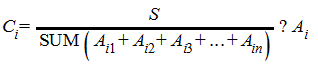 - размер субсидии i-го победителя конкурса, тыс. рублей; 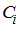 S - объем бюджетных ассигнований, предусмотренных Департаменту на выплату субсидии по каждому из направлений деятельности СО НКО, указанных в пункте 3 настоящего Порядка, тыс. рублей; - объем субсидии, запрашиваемый i-м победителем конкурса и указанный в заявке на участие в конкурсном отборе СО НКО в целях предоставления им субсидий из краевого бюджета на частичное возмещение расходов по реализации общественно значимых программ (проектов) (далее – Заявка); 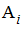 - общий объем субсидий, запрашиваемый и указанный в Заявках всех победителей конкурса по каждому из направлений деятельности СО НКО, указанных в пункте 3 настоящего Порядка, тыс. рублей. 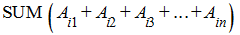 В случае если размер субсидии, рассчитанный в соответствии с настоящим пунктом, превышает объем запрашиваемой субсидии, указанной победителем конкурса в Заявке, указанному победителю конкурса предоставляется субсидия в запрашиваемом размере. 5. Субсидии предоставляются в соответствии со сводной бюджетной росписью краевого бюджета в пределах бюджетных ассигнований и лимитов бюджетных обязательств, предусмотренных Департаменту на указанные цели на основании соглашений о предоставлении субсидии (далее – Соглашение). 6. Соглашение заключается между Департаментом и победителем конкурса и должно содержать следующие основные положения: а) объем и целевое назначение субсидии; б) обязательство победителя конкурса по финансированию программы (проекта) в размере не менее 10 % от общей суммы расходов на ее реализацию; в) порядок перечисления субсидии; г) значения показателя результативности предоставления субсидии; д) согласие победителя конкурса на осуществление Департаментом и органами государственного финансового контроля проверок соблюдения условий, целей и порядка предоставления субсидии; е) обязательство победителя конкурса по предоставлению отчетов о целевом использовании субсидии и достижении показателя результативности предоставления субсидии в соответствии с пунктом 10 настоящего Порядка; ж) обязательство победителя конкурса по возврату субсидии в случае нарушения условий ее предоставления в соответствии с пунктом 13 настоящего Порядка. Победитель конкурса в течение пяти рабочих дней со дня получения проекта Соглашения предоставляет в Департамент подписанное Соглашение в двух экземплярах. 7. Департамент: а) в течение пяти рабочих дней со дня принятия приказа об утверждении списка победителей конкурса в соответствии с Порядком проведения конкурса принимает решение о размере предоставляемой субсидии, которое оформляется приказом Департамента (далее – приказ о размерах субсидий); б) в течение пяти рабочих дней со дня принятия приказа о размерах субсидий направляет победителям конкурса: письменные уведомления о размере предоставляемой субсидии по форме согласно приложению № 1 к настоящему Порядку; проект Соглашения, предусмотренного пунктом 6 настоящего Порядка, в двух экземплярах; в) в течение 10 рабочих дней со дня получения подписанного победителем конкурса Соглашения включает победителя конкурса в реестр получателей субсидий на частичное возмещение расходов по реализации общественно значимых программ (проектов) (далее – реестр) по форме согласно приложению № 2 к настоящему Порядку и представляет в государственное казенное учреждение Приморское казначейство реестр и приказ о размерах субсидий. 8. В течение трех рабочих дней со дня поступления средств на лицевой счет Департамента, открытый в Управлении Федерального казначейства Приморского края, государственное казенное учреждение Приморское казначейство (во исполнение договора о передаче отдельных функций главного распорядителя бюджетных средств государственному казенному учреждению Приморское казначейство, заключенного с Департаментом) на основании реестра и приказа о размерах субсидий оформляет заявки на кассовый расход на перечисление субсидий с лицевого счета Департамента на счета победителей конкурса, открытые в кредитных организациях. 9. Субсидии носят целевой характер и не могут использоваться на цели, не предусмотренные настоящим Порядком. 10. Победители конкурса ежеквартально до полного расходования субсидии, в срок до 20 числа месяца, следующего за отчетным кварталом, представляют в Департамент отчет о целевом использовании субсидии и достижении показателя результативности предоставления субсидии по форме, установленной Департаментом, с приложением копий документов, подтверждающих целевое использование субсидии. Срок использования субсидии определяется сроком реализации программы (проекта). Максимальный срок использования субсидии составляет два года, но не может быть менее одного года с момента получения субсидии. 11. Ответственность за целевое использование субсидии, полноту и достоверность представленных в Департамент документов и отчетов несут победители конкурса. 12. Департамент обеспечивает соблюдение победителями конкурса условий, целей, и порядка, установленных при предоставлении субсидии. 13. Субсидии подлежат возврату в краевой бюджет в случаях: выявления фактов их нецелевого использования; не предоставления отчета о целевом использовании субсидии и достижении показателя результативности предоставления субсидии или предоставления его по форме, не соответствующей установленным требованиям; не предоставления или неполного предоставления копий документов, подтверждающих целевое использование субсидии. 13.1. В течение пяти рабочих дней со дня установления факта нецелевого использования субсидии Департамент направляет победителю конкурса требование о возврате субсидии в полном объеме в краевой бюджет. 13.2. В случае непредоставления победителем конкурса отчета о целевом использовании субсидии и достижении показателя результативности предоставления субсидии в срок, установленный пунктом 10 настоящего Порядка, или предоставления его по форме, не соответствующей установленным требованиям, а также в случае непредоставления или неполного предоставления копий документов, подтверждающих целевое использование субсидии (далее - нарушения), Департамент в течение пяти рабочих дней со дня выявления нарушений письменно уведомляет победителя конкурса о нарушениях и о необходимости их устранения. Победитель конкурса обязан устранить допущенные нарушения в течение пяти рабочих дней со дня получения уведомления. В случае неустранения или неполного устранения победителем конкурса нарушений в установленный срок Департамент направляет ему требование о возврате субсидии в полном объеме в краевой бюджет. 13.3. Победитель конкурса обязан в течение пяти рабочих дней со дня получения требований, указанных в подпунктах 13.1, 13.2 пункта 13 настоящего Порядка, осуществить возврат субсидии в размере, по реквизитам и коду бюджетной классификации доходов бюджетов Российской Федерации, указанным в требованиях. 13.4. Субсидия, возвращенная победителем конкурса в краевой бюджет в случаях, предусмотренных пунктом 13 настоящего Порядка, повторно победителю конкурса не предоставляется. 14. Остаток субсидии, не использованный победителем конкурса по итогам реализации программы (проекта), подлежит возврату в краевой бюджет. В случае выявления факта наличия остатка субсидии, не использованного по итогам реализации программы (проекта), Департамент в течение трех рабочих дней направляет требование о возврате остатка субсидии в краевой бюджет, которое должно быть исполнено победителем конкурса в порядке согласно подпункту 13.3 пункта 13 настоящего Порядка. 15. В случае неисполнения победителем конкурса требований Департамента, указанных в подпунктах 13.1, 13.2 пункта 13, пункте 14 настоящего Порядка, средства субсидии (остаток субсидии) взыскиваются в судебном порядке. 16. Департамент и органы государственного финансового контроля осуществляют проверку соблюдения победителями конкурса условий, целей и порядка предоставления субсидий.Форма							    Приложение № 1к Порядку определения объема и предоставления социально ориентированным некоммерческим организациям в Приморском крае субсидий из краевого бюджета на частичное возмещение расходов по реализации общественно значимых программ (проектов),утвержденному постановлением Администрации Приморского краяот 27 января 2015 года № 19-паУВЕДОМЛЕНИЕ_________________________________________________________(наименование социально ориентированной некоммерческой организации)Настоящим уведомляем Вас о том, что в соответствии с постановлением Администрации Приморского края _______________________ _____________________________________________, на основании приказа  департамента  внутренней политики Приморского края от  ____________        №  _______ принято решение предоставить  субсидию  на  частичное возмещение расходов по реализации общественно значимой программы (проекта) ____________________________________________________________(название общественно значимой_________________________________ в размере _____________________ руб.                             программы (проекта))Директор департамента внутренней политики Приморского края                ____________     _____________________                                                                                  (подпись)                               (Ф.И.О.)Форма   разработана  департаментом  внутренней политики Приморского краяФорма	  						     Приложение 3к заявке на участие в конкурсном отборе социально ориентированныхнекоммерческих организаций в Приморском крае в целях предоставления им субсидий из краевого бюджета на частичное возмещение расходов по реализации общественно значимых программ (проектов)РАСЧЕТ ПЛАНИРУЕМЫХ РАСХОДОВ ______________________________________________________________(полное наименование социально ориентированной некоммерческой организации в соответствии с уставом)на реализацию общественно значимой программы (проекта)______________________________________________________________(наименование социально значимой программы (проекта))1. Общая сумма планируемых расходов на реализацию общественно значимой программы (проекта) _________________________________________ ____________________________________________ (далее программа (проект))                 (наименование социально значимой программы (проекта)________________________ рублей, в том числе:объем заявленной потребности в субсидии из краевого бюджета ________________________________________________ (руб.)  объем финансирования  программы  (проекта) за счет средств социально ориентированной некоммерческой организации (далее – организация) ____________________________________________________________ (руб.)объем финансирования  программы  (проекта) за счет иных источников ________________________________________________ (руб.)2. Административные расходы, связанные с реализацией программы (проекта), в том числе: 2.1. Оплата труда штатных работников организации, участвующих в реализации программы (проекта)2.2. Страховые взносы  в  государственные  внебюджетные  фонды  за  штатных работников организации2.3. Текущие расходы, связанные с реализацией программы (проекта):1 В части  площади помещения, необходимого для реализации программы (проекта), указать площадь  и размер арендной платы за один кв. м. В случае изменения арендуемой площади в течение срока реализации программы (проекта) указывается средняя сумма в месяц или расходы на аренду помещения приводятся в нескольких строках.2.4. Приобретение основных средств и программного обеспечения в целях реализации программы (проекта):2.5. Оплата по гражданско-правовым договорам, заключенным в целях реализации программы (проекта):2.6. Командировочные расходы, связанные с реализацией программы (проекта):2.7. Прочие расходы, связанные с реализацией программы (проекта):____________________________________        _____________  _____________________         (наименование должности руководителя                                  (подпись)                  (фамилия, инициалы)                                   организации)____________________________________        _____________  _____________________             (главный бухгалтер организации)                                           (подпись)                  (фамилия, инициалы)М.П.								         «___»  ___________ 20__ г.       Форма разработана департаментом внутренней политики Приморского краяПриложение № 1к Порядку проведения конкурсного отбора социально ориентированных некоммерческих организаций в Приморском крае в целях предоставления им субсидий из краевого бюджета на частичное возмещение расходов по реализации общественно значимых программ (проектов), утвержденному постановлением Администрации Приморского краяот 27 января 2015 года № 19-паКРИТЕРИИ ОЦЕНКИ ЗАЯВОК и прилагаемых к ним документов на участие в конкурсном отборе социально ориентированных некоммерческих организаций в Приморском крае в целях предоставления им субсидий из краевого бюджета на частичное возмещение расходов по реализации общественно значимых программ (проектов) Форма 							     Приложение № 2к Порядку проведения конкурсного отбора социально ориентированных некоммерческих организаций в Приморском крае в целях предоставления им субсидий из краевого бюджета на частичное возмещение расходов по реализации общественно значимых программ (проектов), утвержденному постановлением Администрации Приморского краяот 27 января 2015 года № 19-паЗАЯВКАна участие в конкурсном отборе социально ориентированных некоммерческих организаций в Приморском крае в целях предоставления им субсидий из краевого бюджета на частичное возмещение расходов по реализации общественно значимых программ (проектов) ____________________________________________________________________(полное наименование социально ориентированной некоммерческой организации в соответствии с уставом)I. Общая информация о социально ориентированной некоммерческой организацииII. Информация о деятельности, осуществляемой СО НКО (не более 1 стр.):III. Информация о программе (проекте), представленной в составе заявки 1 Расчет планируемых расходов на реализацию программы (проекта) прилагается в соответствии с приложением к заявке. IV. Краткое описание программы (проекта), представленной в составе заявкиПеречень прилагаемых к заявке документов (с указанием количества листов):_________________________________________________________;_________________________________________________________;_________________________________________________________;…Примечание: Если информация, включенная в состав заявки и прилагаемых к ней документов, содержит персональные данные, в состав заявки должны быть включены согласия субъектов этих данных на их обработку, соответствующую условиям конкурсного отбора. В противном случае включение в состав заявки информации, содержащей персональные данные, не допускается.Настоящим подтверждаю:1. СО НКО создана в предусмотренных Федеральным законом от          12 января 1996 года № 7-ФЗ «О некоммерческих организациях» формах и осуществляет на территории Приморского края в соответствии со своими учредительными документами деятельность, направленную на решение социальных проблем, развитие гражданского общества, а также один или несколько видов деятельности, предусмотренных статьей 3 Закона Приморского края от 5 апреля 2013 года № 183-КЗ «О поддержке социально ориентированных некоммерческих организаций в Приморском крае» и не является государственным (муниципальным) учреждением.2. СО НКО зарегистрирована в качестве юридического лица на территории Приморского края не менее чем за год до дня начала приема заявок.3. СО НКО не находится в процессе ликвидации; решение арбитражного суда о введении и (или) о продлении срока внешнего управления, о признании несостоятельной (банкротом) и об открытии конкурсного производства, а также приостановлении деятельности в порядке, установленном Кодексом Российской Федерации об административных правонарушениях, на день начала приема заявок и прилагаемых к ним документов отсутствует.4. СО НКО не имеет задолженности по уплате налогов, сборов и иных обязательных платежей в бюджеты бюджетной системы Российской Федерации.5. СО НКО не имеет фактов нецелевого использования ранее предоставленных субсидий из федерального бюджета, краевого бюджета или местного бюджета в течение последних трех лет до дня начала приема заявок и прилагаемых к ним документов.6. СО НКО не имеет в составе учредителей общественных объединений, являющихся политическими партиями (далее – политические партии), в уставе отсутствует использование наименования политической партии, отсутствуют факты передачи пожертвований политической партии или её региональному отделению в течение последних трех лет до дня начала приема заявок и прилагаемых к ним документов.7. Достоверность информации, представленной в заявке и в приложенных к ней документах на участие в конкурсном отборе СО НКО в целях предоставления субсидии из краевого бюджета на частичное возмещение расходов по реализации общественно значимых программ (проектов).8. С условиями конкурсного отбора ознакомлен и согласен._______________________________  ____________  ______________________  (наименование должности руководителя СО НКО)                     (подпись)                            (фамилия, инициалы)М.П. 								 «____» ____________20___г.                                 Форма разработана департаментом внутренней политики Приморского краяНаименованиештатнойдолжности Заработнаяплата работника,руб./месяцПроцентзанятостив реализациипрограммы (проекта)Оплататруда работника за участие в реализации программы (проекта),руб./месяцОбщаясумма оплаты труда,руб.Размер потребности в субсидии на оплату труда,руб.12345671234567Итого:  Тариф,процентыОбщая сумма страховых взносов,руб.Размер потребности в субсидии на оплату страховых взносов,руб.Страховые взносы на обязательное пенсионное страхование, на обязательное социальное страхование на случай временной нетрудоспособности и  в связи с материнством, на обязательное медицинское страхованиеСтраховые взносы на обязательное  социальное страхование от несчастных случаев на производстве и профессиональных заболеванийИтого: Сумма оплаты за товары/услуги в месяц,руб.Количествомесяцев оплаты за товары/услугиОбщая сумма оплаты за товары/услуги,руб.Размер потребности в субсидии  на оплату товаров/услуг,руб.Аренда помещения1Оплата коммунальных услуг Приобретение канцелярских товаров и расходных материалов  Оплата услуг связи (телефон, доступ к информационно-телекоммуникационной сети   Интернет)  Оплата банковских услуг    Итого:Наименование основных средств/программного обеспеченияСтоимостьединицы основного средства/программного обеспечения,руб.Количество единиц основных средств/программного обеспеченияОбщаясумма стоимости основных средств/программного обеспечения,руб.Размер потребности в субсидии  на приобретение  основных средств/программного обеспечения,руб.1234512345  Итого:   Выполняемые работы(оказываемые услуги)Вознаграждение,руб.Страховыевзносы,руб.Общаясумма вознаграждений и страховых взносов,руб.Размер потребности в субсидии  на плату вознаграждений и страховых взносов,руб.Итого:НаименованиедолжностиРасходыпо проезду до места назначенияи обратно,руб.Расходыпо найму жилогопомещения,руб. вденьСуточные,руб. вденьКоличестводней нахождения в командировкеОбщаясумма командиро-вочных расходов,руб.Размер потребности в субсидии  на оплату командиро-вочных расходов,руб.Итого:Наименование расходовНаименование расходовОбщаясумма расходов,руб.Размер потребности в субсидии  на оплату расходов,руб.Итого:    №п/пКритерии оценки Значение критериев оценки и их балльная наполняемость123I.Оценка социально ориентированных некоммерческих организаций Оценка социально ориентированных некоммерческих организаций 1.1.Число городских округов и (или) муниципальных районов Приморского края, на территории которых осуществляется деятельность социально ориентированных некоммерческих организаций (далее – СО НКО) от 1 до 3 включительно городских округов и (или) муниципальных районов Приморского края – 1 балл;от 4 до 8 включительно городских округов и (или) муниципальных районов Приморского края – 2 балла;свыше 8 городских округов и (или) муниципальных районов Приморского края – 3 балла 1.2.Количество структурных подразделений СО НКОотсутствие подразделений – 0 баллов;от 1 до 3 включительно подразделений – 1 балл;от 4 до 8 включительно подразделений – 2 балла;9 подразделений и более – 3 балла1.3.Количество реализованных СО НКО  программ (проектов), мероприятий, акций, имеющих социальный эффект (с участием более 20 человек), за период деятельности 0 программ (проектов), мероприятий, акций – 0 баллов;от 1 до 3 включительно программ (проектов), мероприятий, акций – 1 балл;123сроком не менее одного года, но не более трех лет до даты начала приема заявок и прилагаемых к ним документовот 4 до 8 включительно программ (проектов), мероприятий, акций – 
2 балла;свыше 8 программ (проектов), мероприятий, акций – 3 балла1.4.Наличие собственного сайта СО НКО
в информационно-телекоммуникационной сети Интернет, обновляемого не реже двух раз в месяцотсутствие сайта – 0 баллов;наличие сайта, обновляемого реже 
двух раз в месяц, – 1 балл;наличие сайта, обновляемого не реже 
двух раз в месяц, – 2 балла1.5.Наличие у СО НКО опыта взаимодействия с органами государственной власти, органами местного самоуправления, в том числе участие в работе общественных экспертных советов в Приморском крае, общественных экспертных советов  муниципальных образований Приморского края, участие в подготовке проектов законов Приморского края и иных нормативных правовых актов Приморского края, муниципальных образований Приморского края отсутствие опыта – 0 баллов;наличие опыта – 2 баллаII.Оценка общественно значимой программы (проекта) СО НКООценка общественно значимой программы (проекта) СО НКО2.1.Актуальность общественно значимой программы (проекта) (далее – программа (проект))на территории Приморского края уже реализуются государственные меры, направленные на решение социальных проблем, изложенных в программе (проекте), – 1 балл;реализация программы (проекта) позволит дополнить перечень и улучшить качество реализуемых на территории Приморского края государственных мер, направленных на решение социальных проблем, изложенных в программе (проекте), – 2 балла;на территории Приморского края не применяются государственные меры, направленные на решение социальных проблем, изложенных в программе (проекте), – 3 балла2.2.Возможность дальнейшего развития  программы (проекта)реализация программы (проекта) рассчитана на один год – 1 балл;реализация программы (проекта) рассчитана на 2 года и более – 2 балла2.3.Наличие в программе (проекте) показателей достижения целей и задач программы (проекта)отсутствие показателей – 0 баллов;1 показатель – 1 балл;от 2 до 3 показателей включительно – 2 балла; более 3 показателей – 3 балла232.4.Доля заявленной потребности в субсидии в общей сумме планируемых расходов на реализацию программы (проекта) от 50% и выше - 1 балл;от 20 до 49%  включительно - 2 балла;от 0 до 20% включительно - 3 балла2.5.Охват городских округов и (или) муниципальных районов Приморского края при реализации программы (проекта)от 1 до 3 включительно городских округов и (или) муниципальных районов Приморского края – 1 балл;от 4 до 8 включительно городских округов и (или) муниципальных районов Приморского края – 2 балла;свыше 8 городских округов и (или) муниципальных районов Приморского края – 3 балла 2.6.Количество физических лиц, охватываемых программой (проектом)от 1 до 20 включительно – 1 балл;от 21 до 50 включительно – 2 балла;более 50 – 3 балла2.7.Доля  потребности в субсидии, приходящаяся на оплату труда физических лиц, участвующих в реализации программы (проекта), в общем размере запрашиваемой субсидии20% и  более – 0 баллов;от 15 до 19 % включительно - 1 балл;от 10 до 14 % включительно - 2 балла;от 5 до 9  % включительно - 3 балла1.1.Сокращенное наименование (если имеется) социально ориентированной некоммерческой организации в Приморском крае (далее – СО НКО)1.2.Организационно-правовая форма СО НКО1.3.Дата государственной регистрации СО НКО (при создании до 01 июля 2002 года)1.4.Дата внесения записи о создании СО НКО в Единый государственный реестр юридических лиц (при создании после 01 июля 2002 года)1.5.Основной государственный регистрационный номер (ОГРН) СО НКО1.6.Код по общероссийскому классификатору продукции (ОКПО) СО НКО1.7.Код (ы) по общероссийскому классификатору внешнеэкономической  деятельности (ОКВЭД) СО НКО1.8.Индивидуальный номер налогоплательщика (ИНН) СО НКО1.9.Код причины постановки на учет (КПП) СО НКО1.10.Номер расчетного счета СО НКО1.11.Наименование банка, в котором открыт расчетный счет  СО НКО1.12.Банковский идентификационный код (БИК) СО НКО1.13.Номер корреспондентского счета СО НКО1.14.Адрес (место нахождения) постоянно действующего органа СО НКО1.15.Почтовый адрес СО НКО1.16.Телефон СО НКО1.17.Сайт СО НКО в информационно-телекоммуникационной сети Интернет1.18.Адрес электронной почты СО НКО1.19.Наименование должности руководителя СО НКО1.20.Фамилия, имя, отчество руководителя СО НКО1.21.Количество и наименование городских округов и муниципальных районов, на территории которых были реализованы программы (проекты) СО НКО за период не менее одного года, но не более трех лет до начала приема заявок на участие в конкурсном отборе социально ориентированных некоммерческих организаций в Приморском крае в целях предоставления им субсидий из краевого бюджета на частичное возмещение расходов по реализации общественно значимых программ (проектов) (далее – заявка)1.22.Численность работников СО НКО1.23.Численность добровольцев СО НКО 1.24.Численность учредителей (участников, членов) СО НКО1.25.Общая сумма денежных средств, полученных СО НКО в предыдущем году, в том числе: 1.26.Взносы учредителей (участников, членов)1.27.Гранты и пожертвования юридических лиц1.28.Пожертвования физических лиц1.29.Средства, предоставленные из федерального бюджета, бюджетов субъектов  Российской Федерации, местных бюджетов;1.30.Доход от целевого капитала2.1.Количество городских округов и муниципальных районов Приморского края, на территории которых осуществляется деятельность СО НКО2.2.Количество структурных подразделений СО НКО2.3.Количество реализованных программ (проектов), мероприятий, акций, имеющих социальный эффект (с участием более 20 человек), за период деятельности СО НКО сроком не менее одного года, но не более трех лет до начала приема заявок 2.4.Наличие собственного сайта СО НКО в информационно-телекоммуникационной сети Интернет, обновляемого не реже двух раз в месяц2.5.Наличие опыта взаимодействия с органами государственной власти, органами местного самоуправления, в том числе участие в работе общественных экспертных советов в Приморском крае, общественных экспертных советов  муниципальных образований Приморского края, участие в подготовке проектов законов Приморского края и иных нормативных правовых актов Приморского края, муниципальных образований Приморского края3.1.Наименование программы (проекта)3.2.Количество и наименования городских округов и муниципальных районов, на территориях которых будет реализовываться программа (проект)3.3.Наименование органа управления СО НКО, утвердившего программу (проект) 3.4.Срок реализации программы (проекта), в том числе: 3.4.1Сроки реализации отдельных мероприятий программы (проекта)  3.5.Общая сумма планируемых расходов на реализацию программы (проекта), в том числе1: 3.5.1.Объем заявленной потребности в субсидии из краевого бюджета3.5.2.Объем финансирования  программы  (проекта) за счет собственных средств СО НКО и иных источников4.1.Описание проблемы, решению/снижению остроты которой посвящена программа (проект)4.2.Цели и задачи программы (проекта)4.3.Категории физических лиц, охватываемых программой (проектом)4.4.Механизм и поэтапный план реализации программы (проекта), в том числе: 4.4.1.Перечисление основных мероприятий программы (проекта);4.4.2.Указание периодов их осуществления;4.4.3.Указание показателей достижения целей и задач, решаемых программой (проектом), критериев их оценки4.5.Описание позитивных изменений, которые произойдут в результате реализации  программы (проекта) по ее завершению и в долгосрочной перспективе 4.6.Информация об организациях, участвующих в финансировании программы (проекта)